	MĚSTO ŽATEC	USNESENÍ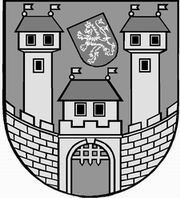 	z 	26	. jednání Rady města Žatce 	konané dne	20.11.2017Usnesení č. 	743 /17	-	776 /17	 743/17	Schválení programu	 744/17	Kontrola usnesení	 745/17	Záměr města směnit část pozemku ostatní plocha p. p. č. 4624/5 díl „b“ a 	p. p. č. 4624/12 díl „c“ v k. ú. Žatec	 746/17	Prodej pozemku p. p. č. 2611 v k. ú. Žatec	 747/17	Záměr prodat část pozemku p. p. č. 6535/2 v k. ú. Žatec	 748/17	Smlouva o budoucí smlouvě o zřízení věcného břemene – stavba 	„MINIPIVOVAR PIONEER V ŽATCI“ – plynovodní přípojka	 749/17	Smlouva o budoucí smlouvě o zřízení věcného břemene – sjezd z MK na 	zpevněnou plochu na p. p. č. 7036/17 v Žatci	 750/17	Žádost o poskytnutí slevy z pachtovného	 751/17	Nabytí části pozemku p. p. č. 444/12 v k. ú. Žatec do majetku města	 752/17	Pacht částí pozemků p. p. č. 1947/2 a p. p. č. 1772 v k. ú. Žatec	 753/17	Skončení nájmu bytu dohodou	 754/17	Dodatek č. 1 ke Smlouvě o dílo na realizaci veřejné zakázky - veřejné 	osvětlení v Nemocnici Žatec	 755/17	Zahájení výběrového řízení „Rekonstrukce vstupního parteru smuteční 	síně“	 756/17	Rozpočet Města Žatce na rok 2018	 757/17	Rozpočtová změna – NIV dotace na činnost JSDH 2017	 758/17	Rozpočtová změna – NIV dotace pro MŠ Otakara Březiny 2769	 759/17	Rozpočtová změna – program regenerace MPR a MPZ	 760/17	Rozpočtová změna – pojistné plnění		 761/17	Rozpočtová změna – změny platových tarifů, odchodné	 762/17	Uzavření nájemní smlouvy – byty v DPS	 763/17	Souhlas s čerpáním investičního fondu – PO Domov pro seniory a 	Pečovatelská služba v Žatci	 764/17	Smlouva o finančním leasingu – služební vozidlo OSPOD	 765/17	Opatření obecné povahy - vyhlášení oblastí se zvýšeným výskytem 	sociálně nežádoucích jevů ve městě Žatec	 766/17	Zápis z jednání komise pro životní prostředí ze dne 11.10.2017	 767/17	Smlouva o poskytnutí užívacích práv ke službě ASPI – Wolters Kluwer 	ČR, a.s., IČ 63077639	 768/17	Pojistná smlouva č. 516124018 – Informační prvky k podpoře cestovního 	ruchu	 769/17	Výroční zprávy o činnosti ZŠ a ZUŠ Žatec za školní rok 2016/2017	 770/17	Souhlas s čerpáním FI – ZUŠ Žatec, okres Louny	 771/17	Městská knihovna Žatec – bezúplatný převod majetku	 772/17	Návrh obecně závazné vyhlášky - zákaz požívání alkoholických nápojů na 	veřejných prostranstvích, plakátování, veřejná zeleň	 773/17	Rozpočtová změna – uvolnění rezervy PO – Městské divadlo Žatec	 774/17	Žádost o uvolnění rezervy PO – Chrám Chmele a Piva CZ, příspěvková 	organizace	 775/17	Odměny ředitelů mateřských a základních škol za 2. pololetí roku 2017	 776/17	Odměny ředitelů příspěvkových organizací za 2. pololetí roku 2017	 743/17	Schválení programuRada města Žatce projednala a schvaluje program jednání rady města.									 T:  20.11.2017	O:	p.	HAMOUSOVÁ	 744/17	Kontrola usneseníRada města Žatce projednala a bere na vědomí kontrolu usnesení z minulých jednání rady města.									 T:  20.11.2017	O:	p.	ŠMERÁKOVÁ	 745/17	Záměr města směnit část pozemku ostatní plocha p. p. č. 4624/5 díl „b“ a 	p. p. č. 4624/12 díl „c“ v k. ú. ŽatecRada města Žatce projednala a ukládá odboru rozvoje a majetku města zveřejnit po dobu 15 dnů záměr města směnit část pozemku orná půda p. p. č. 1535/11, dle pracovní verze GP o výměře 87 m2 v k. ú. Žatec v osobním vlastnictví soukromé osoby, za části pozemku dle GP č. 6352-013/2017 ostatní plocha p. p. č. 4624/5 díl „b“ o výměře 6 m2 a ostatní plocha p. p. č. 4624/12 díl „c“ o výměře 2 m2 v k. ú. Žatec v majetku Města Žatec.	T:	30.11.2017	O:	p.	MAZÁNKOVÁ	 746/17	Prodej pozemku p. p. č. 2611 v k. ú. ŽatecRada města Žatce projednala a doporučuje Zastupitelstvu města Žatce schválit prodej pozemku ostatní plocha p. p. č. 2611 o výměře 11 m2 v k. ú. Žatec fyzické osobě za kupní cenu 5.500,00 Kč + poplatky spojené s provedením kupní smlouvy a správní poplatek katastrálnímu úřadu.	T:	18.12.2017	O:	p.	MAZÁNKOVÁ	 747/17	Záměr prodat část pozemku p. p. č. 6535/2 v k. ú. ŽatecRada města Žatce projednala a doporučuje Zastupitelstvu města Žatce neschválit prodej části pozemku ostatní plocha p. p. č. 6535/2 v k. ú. Žatec.									 T:  18.12.2017	O:	p.	MAZÁNKOVÁ	 748/17	Smlouva o budoucí smlouvě o zřízení věcného břemene – stavba 	„MINIPIVOVAR PIONEER V ŽATCI“ – plynovodní přípojkaRada města Žatce schvaluje Smlouvu o uzavření budoucí smlouvy o zřízení věcného břemene pro společnost Pioneer Beer s.r.o. na stavbu „MINIPIVOVAR PIONEER V ŽATCI“ na pozemcích města: p. p. č. 6784/1 a st. p. č. 459/13 v k. ú.  Žatec, jejímž obsahem bude nová plynovodní přípojka, právo ochranného pásma a právo oprávněné strany vyplývající ze zákona č. 458/2000 Sb., energetický zákon, ve znění pozdějších předpisů.	T:	20.12.2017	O:	p.	MAZÁNKOVÁ	 749/17	Smlouva o budoucí smlouvě o zřízení věcného břemene – sjezd z MK na 	zpevněnou plochu na p. p. č. 7036/17 v ŽatciRada města Žatce schvaluje Smlouvu o uzavření budoucí smlouvy o zřízení věcného břemene pro fyzické osoby na stavbu „Samostatný sjezd z MK na zpevněnou plochu na p.p.č. 7036/17 v Žatec“ přes pozemky města: p. p. č. 7036/2 a p. p. č. 4250/1 v k. ú. Žatec, jejímž obsahem bude právo zřízení a provozování vjezdu, právo přístupu a příjezdu přes pozemek v souvislosti se zřízením, provozem, opravou a údržbou vjezdu.	T:	20.12.2017	O:	p.	MAZÁNKOVÁ	 750/17	Žádost o poskytnutí slevy z pachtovnéhoRada města Žatce projednala žádost fyzické osoby a neschvaluje snížení pachtovného za pacht části pozemku zahrada p. p. č. 3884/5 o výměře 220 m2 v k. ú. Žatec.									 T:  30.11.2017	O:	p.	MAZÁNKOVÁ	 751/17	Nabytí části pozemku p. p. č. 444/12 v k. ú. Žatec do majetku městaRada města Žatce doporučuje zastupitelstvu města schválit bezúplatně nabýt do majetku města z majetku ČR – Ředitelství silnic a dálnic ČR část pozemku p. p. č. 444/12 v k. ú. Žatec dle GP č. 6158-48/2015 ze dne 17.07.2015 nově označeného jako p. p. č. 444/54 o výměře 120 m2 v k. ú. Žatec dotčeného stavbou „Regenerace pravého břehu Ohře v Žatci, 1-3 etapa“ číslo: 12714903, zároveň doporučuje schválit text Darovací smlouvy.	T:	18.12.2017	O:	p.	MAZÁNKOVÁ	 752/17	Pacht částí pozemků p. p. č. 1947/2 a p. p. č. 1772 v k. ú. ŽatecRada města Žatce schvaluje pacht částí pozemků p. p. č. 1947/2 ostatní plocha o výměře 76 m2 a p. p. č. 1772 zastavěná plocha a nádvoří o výměře 99 m2 v k. ú. Žatec fyzickým osobám jako zahradu, na dobu určitou do 01.10.2022, za pachtovné ve výši 4,00 Kč/m2/rok.	T:	4.12.2017	O:	p.	MAZÁNKOVÁ	 753/17	Skončení nájmu bytu dohodouRada města Žatce schvaluje skončení nájmu bytu č. 13 v č. p. 1603 ul. Příkrá v Žatci dohodou k 30.11.2017, nájemce fyzická osoba.									 T:  30.11.2017	O:	p.	MAZÁNKOVÁ	 754/17	Dodatek č. 1 ke Smlouvě o dílo na realizaci veřejné zakázky - veřejné 	osvětlení v Nemocnici ŽatecRada města Žatce schvaluje Dodatek č. 1 ke Smlouvě o dílo ze dne 15.08.2017 na realizaci veřejné zakázky s názvem: „Opatření ke snížení energetické náročnosti veřejného osvětlenív Nemocnici Žatec“ a zároveň ukládá starostce města Dodatek č. 1 podepsat.									 T:  30.11.2017	O:	p.	MAZÁNKOVÁ	 755/17	Zahájení výběrového řízení „Rekonstrukce vstupního parteru smuteční 	síně“Rada města Žatce schvaluje zahájení zadávacího řízení na zhotovitele stavby: „Rekonstrukce vstupního parteru smuteční síně“ zadané jako zakázka malého rozsahu na stavební práce dle zásad a postupů pro zadávání veřejných zakázek města Žatec, a to v podobě výzvy a návrhu SoD.Rada města Žatce současně schvaluje složení komise pro otevírání obálek a hodnocení nabídek, včetně jejich náhradníků a schvaluje okruh oslovených kvalifikovaných dodavatelů.	T:	23.11.2017	O:	p.	MAZÁNKOVÁ	 756/17	Rozpočet Města Žatce na rok 2018Rada města Žatce projednala a doporučuje Zastupitelstvu města Žatce schválit rozpočet Města Žatce na rok 2018 v předloženém návrhu a vzít na vědomí rozpis rozpočtu Města Žatce na rok 2018 dle platné rozpočtové skladby.									 T:  18.12.2017	O:	p.	SEDLÁKOVÁ	 757/17	Rozpočtová změna – NIV dotace na činnost JSDH 2017Rada města Žatce schvaluje rozpočtovou změnu ve výši 15.000,00 Kč, a to zapojení účelové neinvestiční dotace do rozpočtu města. Účelový znak 14 004 - neinvestiční účelová dotace Ministerstva vnitra na výdaje jednotek Sboru dobrovolných hasičů obcí na rok 2017 ve výši 15.383,00 Kč.	T:	30.11.2017	O:	p.	SEDLÁKOVÁ	 758/17	Rozpočtová změna – NIV dotace pro MŠ Otakara Březiny 2769Rada města Žatce schvaluje rozpočtovou změnu ve výši 88.000,00 Kč, a to zapojení účelové neinvestiční dotace do rozpočtu města.Účelový znak 33 063 - účelová neinvestiční dotace Ministerstva školství, mládeže a tělovýchovy ČR na realizaci projektu číslo CZ.02.3.68/0.0/0.0/16_022/0002792 „MŠ Žatec Otakara Březiny 2769“, poskytnutá Mateřské škole Žatec, Otakara Březiny 2769, okres Louny z Operačního programu Výzkum, vývoj a vzdělávání, oblast prioritní osy 3 Rovný přístup ke kvalitnímu předškolnímu, primárnímu a sekundárnímu vzdělávání ve výši 88.496,00 Kč.	T:	30.11.2017	O:	p.	SEDLÁKOVÁ	 759/17	Rozpočtová změna – program regenerace MPR a MPZRada města Žatce schvaluje rozpočtovou změnu ve výši 1.154.000,00 Kč, a to zapojení účelové dotace do rozpočtu města.Účelový znak 34 054 - neinvestiční účelová dotace Ministerstva kultury ČR z Programu regenerace městských památkových rezervací a městských památkových zón na rok 2017 na obnovu nemovitých kulturních památek a movitých kulturních památek pevně spojených se stavbami, které jsou kulturními památkami, na území Města Žatce v celkové výši 1.154.000,00 Kč.	T:	30.11.2017	O:	p.	SEDLÁKOVÁ	 760/17	Rozpočtová změna – pojistné plněníRada města Žatce projednala a schvaluje rozpočtovou změnu ve výši 44.000,00 Kč, a to zapojení pojistného plnění České podnikatelské pojišťovny, a.s. plynoucí ze škodní události č. j. 2176015563 ve výši 44.374,00 Kč ze dne 17.05.2017 do rozpočtu města na navýšení výdajů kap. 719 – MP – provoz.Příjmy: 719-6171-2322        + 44.000,00 Kč (pojistné plnění)Výdaje: 719-5311-5171       + 44.000,00 Kč (kap. 719 – MP – provoz).	T:	30.11.2017	O:	p.	SEDLÁKOVÁ	 761/17	Rozpočtová změna – změny platových tarifů, odchodnéRada města Žatce projednala a v návaznosti na nařízení vlády č. 341/2017 Sb. ze dne 25.09.2017 a v souvislosti s výplatou odchodného strážníkům městské policie schvaluje rozpočtovou změnu ve výši 176.000,00 Kč, a to převod v rámci schváleného rozpočtu kap. 719 – Městská policie z provozu na mzdy a příslušenství.Výdaje: 719-5311-5162           -   20.000,00 Kč (kap. 719 – MP – telekomunikace)Výdaje: 719-5311-5163           -   17.000,00 Kč (kap. 719 – MP – pojištění aut)Výdaje: 719-5311-5164           -   10.000,00 Kč (kap. 719 – MP – nájemné, kamery, rdst.)Výdaje: 719-5311-5167           -   50.000.00 Kč (kap. 719 – MP – školení)Výdaje: 719-5311-5171           -   44.000,00 Kč (kap. 719 – MP – opravy a udržování)Výdaje: 719-5311-5173           -   10.000,00 Kč (kap. 719 – MP – cestovné)Výdaje: 719-5311-5154           -   20.000,00 Kč (kap. 719 – MP – el. energie)Výdaje: 719-5311-5361           -    5.000,00 Kč (kap. 719 – MP – kolky, bloky)Výdaje: 719-5311-5011           + 176.000,00 Kč (kap. 719 – MP – mzdy).	T:	30.11.2017	O:	p.	SEDLÁKOVÁ	 762/17	Uzavření nájemní smlouvy – byty v DPSRada města Žatce projednala a souhlasí s uzavřením nájemní smlouvy s fyzickou osobou (byt č. 2 v DPS U Hřiště 2513) na dobu určitou do 31.10.2020.Rada města Žatce projednala a souhlasí s uzavřením nájemní smlouvy s fyzickou osobou (byt č. 23 v DPS U Hřiště 2513) na dobu určitou do 31.10.2020.Rada města Žatce projednala a souhlasí s uzavřením nájemní smlouvy s fyzickou osobou (byt č. 201 v DPS Písečná 2820) na dobu určitou do 31.10.2020.Rada města Žatce projednala a souhlasí s uzavřením nájemní smlouvy s fyzickou osobou (byt č. 109 o velikosti 1+1, v DPS Písečná 2820) na dobu určitou tří let s tím, že v souladu s platnými Pravidly pro přidělování bytů v DPS žadatelka uhradí jednorázový příspěvek na sociální účely ve výši 40.000,00 Kč.Rada města Žatce projednala a souhlasí s uzavřením nájemní smlouvy s fyzickými osobami (byt č. 910 o velikosti 1+1 v DPS Písečná 2820) na dobu určitou tří let s tím, že v souladu s platnými Pravidly pro přidělování bytů v DPS žadatelé uhradí jednorázový příspěvek na sociální účely ve výši 25.000,00 Kč.Rada města Žatce projednala a souhlasí s uzavřením nájemní smlouvy s fyzickou osobou (byt č. 7 o velikosti 0+1 v DPS U Hřiště 2513) na dobu určitou tří let s tím, že v souladu s platnými Pravidly pro přidělování bytů v DPS žadatel uhradí jednorázový příspěvek na sociální účely ve výši 15.000,00 Kč.	T:	11.12.2017	O:	p.	SULÍKOVÁ	 763/17	Souhlas s čerpáním investičního fondu – PO Domov pro seniory a 	Pečovatelská služba v ŽatciRada města Žatce projednala žádost ředitele příspěvkové organizace Domov pro seniory a Pečovatelská služba v Žatci, Šafaříkova 852, 438 01 Žatec Mgr. Petra Antoniho a souhlasí s čerpáním investičního fondu organizace v částce 111.373,00 Kč k zakoupení stavěcího zvedáku Sara 3000, včetně příslušenství.	T:	30.11.2017	O:	p.	SULÍKOVÁ	 764/17	Smlouva o finančním leasingu – služební vozidlo OSPODRada města Žatce projednala a schvaluje podpis Smlouvy o finančním leasingu číslo 1078053 a souvisejících dokumentů se společností AUTO – Evžen Myslivec s.r.o., IČ 250 46 985 a současně ukládá starostce Města Žatce tuto smlouvu a související dokumenty podepsat.	T:	30.11.2017	O:	p.	HAMOUSOVÁ	 765/17	Opatření obecné povahy - vyhlášení oblastí se zvýšeným výskytem 	sociálně nežádoucích jevů ve městě ŽatecRada města Žatce schvaluje podání žádosti o vydání opatření obecné povahy dle ustanovení § 33d zákona č. 111/2006 Sb., o pomoci v hmotné nouzi, v platném znění, a pověřuje starostku Města Žatce, aby podala žádost k Městskému úřadu v Žatci.	T:	30.11.2017	O:	p.	HAMOUSOVÁ	 766/17	Zápis z jednání komise pro životní prostředí ze dne 11.10.2017Rada města Žatce projednala a bere na vědomí zápis z 3. jednání komise pro životní prostředí konané dne 11.10.2017.									 T:  20.11.2017	O:	p.	NOVÁKOVÁ	 767/17	Smlouva o poskytnutí užívacích práv ke službě ASPI – Wolters Kluwer 	ČR, a.s., IČ 63077639Rada města Žatce projednala a schvaluje znění Smlouvy o poskytnutí užívacích práv ke službě ASPI se spol. Wolters Kluwer ČR a.s., IČ 63077639 a ukládá starostce města tuto smlouvu podepsat.									 T:  30.11.2017	O:	p.	ŠMERÁKOVÁ	 768/17	Pojistná smlouva č. 516124018 – Informační prvky k podpoře cestovního 	ruchuRada města Žatce projednala a schvaluje znění pojistné Smlouvy č. 516124018 s Hasičskou vzájemnou pojišťovnou, a.s. IČ46973451 na pojištění mobiliáře a informačních prvků k podpoře cestovního ruchu a ukládá starostce města tuto smlouvu podepsat.									 T:  30.11.2017	O:	p.	ŠMERÁKOVÁ	 769/17	Výroční zprávy o činnosti ZŠ a ZUŠ Žatec za školní rok 2016/2017Rada města Žatce bere na vědomí výroční zprávy o činnosti příspěvkových organizací - Základní školy Žatec, Petra Bezruče 2000, okres Louny; Základní školy Žatec, Komenského alej 749, okres Louny; Základní školy Žatec, nám. 28. října 1019, okres Louny; Základní školy a Mateřské školy, Žatec, Jižní 2777, okres Louny; Základní školy a Mateřské školy, Žatec, Dvořákova 24, okres Louny a Základní umělecké školy Žatec, okres Louny za školní rok 2016/2017.	T:	28.11.2017	O:	p.	HAVELKA	 770/17	Souhlas s čerpáním FI – ZUŠ Žatec, okres LounyRada města Žatce projednala žádost ředitelky Základní umělecké školy Žatec, okres Louny Bc. Ireny Marešové a souhlasí s čerpáním fondu investic organizace ve výši 93.000,00 Kč, a to pořízení pianina Yamaha B1 OPDW.									 T:  28.11.2017	O:	p.	HAVELKA	 771/17	Městská knihovna Žatec – bezúplatný převod majetkuRada města Žatce projednala žádost ředitelky Městské knihovny Žatec, nám. Svobody 52,438 01 Žatec, okres Louny, paní Mgr. Radky Filkové a souhlasí s bezúplatným převodemmovitého majetku, uvedeného v příloze, v celkové výši 27.871,40 Kč, a to Základní škole a Mateřské škole, Žatec, Dvořákova 24, okres Louny; Základní škole Žatec, Petra Bezruče2000, okres Louny a příspěvkové organizaci Kamarád - LORM, Žatec, Zeyerova 859.	T:	28.11.2017	O:	p.	HAVELKA	 772/17	Návrh obecně závazné vyhlášky - zákaz požívání alkoholických nápojů 	na veřejných prostranstvích, plakátování, veřejná zeleňRada města Žatce doporučuje Zastupitelstvu města Žatce schválit obecně závaznou vyhlášku města o zákazu požívání alkoholických nápojů na veřejných prostranstvích, o podmínkách plakátování a o opatřeních ke zlepšení vzhledu veřejné zeleně.									 T:  18.12.2017	O:	p.	HAVELKA	 773/17	Rozpočtová změna – uvolnění rezervy PO – Městské divadlo ŽatecRada města Žatce projednala žádost ředitele příspěvkové organizace Městské divadlo Žatec, Dvořákova 27, 438 01 Žatec, Mgr. Martina Veselého a schvaluje rozpočtovou změnu ve výši 300.000,00 Kč, a to zapojení části rezervy kap. 716 na navýšení příspěvku této organizace.Výdaje: 716-6171-5901, org. 283           - 300.000,00 Kč (rezerva kapitoly 716)  Výdaje: 716-3311-5331, org. 283           + 300.000,00 Kč (navýšení příspěvku PO).Rada města Žatce schvaluje navýšení příspěvku na mzdy ve výši 300.000,00 Kč.Rada města Žatce dále schvaluje příspěvkové organizaci Městské divadlo Žatec změnu závazných ukazatelů:Příspěvek na mzdy: 2.300.000,00 Kč.Ostatní ukazatelé zůstávají beze změny.									 T:  30.11.2017	O:	p.	SEDLÁKOVÁ, HAVELKA	 774/17	Žádost o uvolnění rezervy PO – Chrám Chmele a Piva CZ, příspěvková 	organizaceRada města Žatce projednala žádost pověřeného ředitele Chrámu Chmele a Piva CZ, příspěvková organizace, nám. Prokopa Velkého 1951, Žatec Ing. Ondřeje Baštýře a schvaluje rozpočtovou změnu ve výši 243.000,00 Kč, a to uvolnění rezervy kap. 711 na navýšení příspěvku této organizace:Výdaje: 711-6171-5901, org. 277        - 243.000,00 Kč (rezerva kap. 711)Výdaje: 711-3315-5331, org. 277       + 243.000,00 Kč (příspěvek na mzdy PO).Rada města Žatce schvaluje navýšení příspěvku na mzdy ve výši 243.000,00 Kč.Rada města Žatce dále schvaluje Chrámu Chmele a Piva CZ, příspěvková organizace, nám. Prokopa Velkého 1951, Žatec změnu závazného ukazatele:Příspěvek na mzdy: 2.778.000,00 Kč.Ostatní ukazatelé zůstávají beze změny.	T:	30.11.2017	O:	p.	SEDLÁKOVÁ, HAVELKA	 775/17	Odměny ředitelů mateřských a základních škol za 2. pololetí roku 2017Rada města Žatce projednala a souhlasí s vyplacením odměn ředitelům základních a mateřských škol za 2. pololetí roku 2017 ze státního rozpočtu v navržené výši.									 T:  30.11.2017	O:	p.	HAVELKA	 776/17	Odměny ředitelů příspěvkových organizací za 2. pololetí roku 2017Rada města Žatce projednala a souhlasí s vyplacením odměn ředitelům příspěvkových organizací – Městská knihovna Žatec, Městské divadlo Žatec a Regionální muzeum K. A. Polánka Žatec.									 T:  30.11.2017	O:	p.	HAVELKA	 Starostka	Místostarostka	 Mgr. Zdeňka Hamousová v. r.	Jana Nováková v. r.Za správnost vyhotovení: Pavlína KloučkováUpravená verze dokumentu z důvodu dodržení přiměřenosti rozsahu zveřejňovaných osobních údajů podle zákona č. 101/2000 Sb., o ochraně osobních údajů v platném znění.hlasůHamousováNovákováŠpičkaHladkýKrčmárikMalířováŘáhapro6//////nepřítomenproti-zdržel se-hlasůHamousováNovákováŠpičkaHladkýKrčmárikMalířováŘáhapro7///////proti-zdržel se-hlasůHamousováNovákováŠpičkaHladkýKrčmárikMalířováŘáhapro7///////proti-zdržel se-hlasůHamousováNovákováŠpičkaHladkýKrčmárikMalířováŘáhapro6//////proti-zdržel se1/hlasůHamousováNovákováŠpičkaHladkýKrčmárikMalířováŘáhapro6//////proti-zdržel se1/hlasůHamousováNovákováŠpičkaHladkýKrčmárikMalířováŘáhapro7///////proti-zdržel se-hlasůHamousováNovákováŠpičkaHladkýKrčmárikMalířováŘáhapro7///////proti-zdržel se-hlasůHamousováNovákováŠpičkaHladkýKrčmárikMalířováŘáhapro7///////proti-zdržel se-hlasůHamousováNovákováŠpičkaHladkýKrčmárikMalířováŘáhapro6//////proti-zdržel se1/hlasůHamousováNovákováŠpičkaHladkýKrčmárikMalířováŘáhapro7///////proti-zdržel se-hlasůHamousováNovákováŠpičkaHladkýKrčmárikMalířováŘáhapro7///////proti-zdržel se-hlasůHamousováNovákováŠpičkaHladkýKrčmárikMalířováŘáhapro7///////proti-zdržel se-hlasůHamousováNovákováŠpičkaHladkýKrčmárikMalířováŘáhapro7///////proti-zdržel se-hlasůHamousováNovákováŠpičkaHladkýKrčmárikMalířováŘáhapro6//////proti-zdržel se1/hlasůHamousováNovákováŠpičkaHladkýKrčmárikMalířováŘáhapro7///////proti-zdržel se-hlasůHamousováNovákováŠpičkaHladkýKrčmárikMalířováŘáhapro7///////proti-zdržel se-hlasůHamousováNovákováŠpičkaHladkýKrčmárikMalířováŘáhapro7///////proti-zdržel se-hlasůHamousováNovákováŠpičkaHladkýKrčmárikMalířováŘáhapro7///////proti-zdržel se-hlasůHamousováNovákováŠpičkaHladkýKrčmárikMalířováŘáhapro6/nepřítomna/////proti-zdržel se-hlasůHamousováNovákováŠpičkaHladkýKrčmárikMalířováŘáhapro7///////proti-zdržel se-hlasůHamousováNovákováŠpičkaHladkýKrčmárikMalířováŘáhapro7///////proti-zdržel se-hlasůHamousováNovákováŠpičkaHladkýKrčmárikMalířováŘáhapro7///////proti-zdržel se-hlasůHamousováNovákováŠpičkaHladkýKrčmárikMalířováŘáhapro7///////proti-zdržel se-hlasůHamousováNovákováŠpičkaHladkýKrčmárikMalířováŘáhapro7///////proti-zdržel se-hlasůHamousováNovákováŠpičkaHladkýKrčmárikMalířováŘáhapro6/omluvena/////proti-zdržel se-hlasůHamousováNovákováŠpičkaHladkýKrčmárikMalířováŘáhapro6/omluvena/////proti-zdržel se-hlasůHamousováNovákováŠpičkaHladkýKrčmárikMalířováŘáhapro5/omluvena////proti-zdržel se1/hlasůHamousováNovákováŠpičkaHladkýKrčmárikMalířováŘáhapro6/omluvena/////proti-zdržel se-hlasůHamousováNovákováŠpičkaHladkýKrčmárikMalířováŘáhapro6/omluvena/////proti-zdržel se-hlasůHamousováNovákováŠpičkaHladkýKrčmárikMalířováŘáhapro6/omluvena/////proti-zdržel se-hlasůHamousováNovákováŠpičkaHladkýKrčmárikMalířováŘáhapro6/omluvena/////proti-zdržel se-hlasůHamousováNovákováŠpičkaHladkýKrčmárikMalířováŘáhapro6/omluvena/////proti-zdržel se-hlasůHamousováNovákováŠpičkaHladkýKrčmárikMalířováŘáhapro5/omluvena////proti-zdržel se1/hlasůHamousováNovákováŠpičkaHladkýKrčmárikMalířováŘáhapro4/omluvena///proti-zdržel se2//